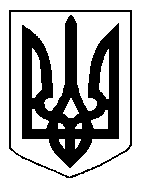 БІЛОЦЕРКІВСЬКА МІСЬКА РАДА	КИЇВСЬКОЇ ОБЛАСТІ	Р І Ш Е Н Н Я
від  28 лютого 2019 року                                                                        № 3460-67-VIIПро безоплатну передачу на баланс Комунальному некомерційному підприємству Білоцерківської міської ради "Міський центр первинної медико-санітарної  допомоги №1"  проектно-кошторисну документацію	Розглянувши звернення постійної комісії з питань інвестицій, регуляторної політики, торгівлі, послуг та розвитку підприємства, власності, комунального майна та приватизації від 21 лютого 2019 року № 52/2-17, відповідно до ст. 26, підпункту 1 п. а) ч.1 ст. 29, підпункту 1 п. а) ч.1 ст. 30, підпункту 1 п. б) ч.1 ст.31, 59, 60 Закону України «Про місцеве самоврядування в Україні», Порядку прийняття закінчених будівництвом об’єкти, затвердженого постановою Кабінету Міністрів України від 13 квітня 2011 року №461, міська рада вирішила:1. Управлінню капітального будівництва Білоцерківської міської ради передати безоплатно, а Комунальному некомерційному підприємству Білоцерківської міської ради "Міський центр первинної медико-санітарної  допомоги №1"  прийняти на баланс проектно-кошторисну документацію:1.1. «Реконструкція міського центру первинної медико-санітарної допомоги №1 із встановленням ліфта по вул. І. Мазепи, 65а в м. Біла Церква Київської області".2. Передачу здійснити згідно акту приймання-передачі відповідно до чинного законодавства України.3. Контроль за виконанням рішення покласти на постійну комісію з питань інвестицій, регуляторної політики, послуг та розвитку підприємства, власності, комунального майна та приватизації.Міський голова								Г. Дикий